THE TERENCE RATTIGAN SOCIETY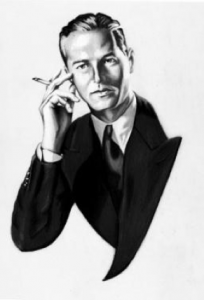 A DAY AT HAMPSTEAD THEATRE: SATURDAY 5 FEBRUARY 2022@ 2.45pm - £10FOLKBY NELL LEYSHONDIRECTED BY ROXANA SILBERT1903, Somerset. Rooted in the land where she has lived her entire life, Louie Hooper’s mind overflows with its songs – more than 300 of them passed down from her mother. Cecil Sharp, a composer visiting from London, fears England’s folk songs will be lost forever and sets out on a mission to transcribe each and every one. He believes Louie’s music should speak not just for this place but for the whole of England.
Inspired by a true story, Nell Leyshon’s Folk is a beautiful new play with songs.SUPPER @ BRADLEY’S - c.5.30pm - c. £22, this Swiss Cottage dining institution has been sustaining Hampstead’s audience for decades.@ 7.30pm: £30
THE FORESTBY FLORIAN ZELLER
TRANSLATED BY CHRISTOPHER HAMPTON
DIRECTED BY JONATHAN KENTAt this turning-point of his life, Pierre finds himself tormented by the conflicting demands of family, career and sexual desire. His struggle to resolve this crisis, without fracturing his marriage or compromising his moral code, is explored in unsettling ways in the World Premiere of Florian Zeller’s uncompromising and mysterious play. It is translated, as ever, by Christopher Hampton and directed by Jonathan Kent, who re-unites with Zeller after his production of The Height of the Storm, critically acclaimed in London and on Broadway.✂ ……………………………………………………………………………………………………..……B O O K I N G    F O R MPlease make your booking and make transfer/ send cheque (as appropriate) by 21 January (we are holding ticket reservation to that date) to:- Phill Ward, 114 Sandmere Road, London SW$ 7QHNumber of items:Performance of Folk£10.00Supper: Bradleys£22.00£22.00Performance of The Forest£30.00£30.00I have made a bank transfer for:Lloyds TSB Chelsea BranchAccount Number: 22820768Sort Code: 30-64-72Please include Hamps. as the reference£Please confirm bank transfer completed to phillward@me.com.£Please confirm bank transfer completed to phillward@me.com.I enclose a cheque for:                   Payable to:The Terence Rattigan Society£Please confirm mailing of cheque to phillward@me.com.£Please confirm mailing of cheque to phillward@me.com.